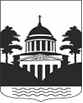 Российская  ФедерацияНовгородская область Администрация Любытинского муниципального районаП О С Т А Н О В Л Е Н И Еот 13.03.2023  № 297   р.п. ЛюбытиноОб установлении публичного сервитута	Руководствуясь пунктом 2 статьи 3.3 Федерального закона от 25 октября 2001 года №137-ФЗ «О введении в действие Земельного кодекса Российской Федерации», статьей 23, пунктом 1 статьи 39.37, пунктом 4 статьи 39.38, статьей 39.39, пунктом 1 статьи 39.43, статьей 39.45, статьей 39.50 Земельного кодекса Российской Федерации, рассмотрев ходатайство Публичного акционерного общества «Россети Северо-Запад» ИНН: 7802312751, ОГРН: 1047855175785, публикации на официальном сайте Администрации Неболчского сельского поселения от 16.02.2023 г., схемы расположения границ публичного сервитута на кадастровом плане территории, и ввиду отсутствия заявлений иных лиц, являющихся правообладателями земельных участков об учете их прав (обременений прав), Администрация Любытинского муниципального района ПОСТАНОВЛЯЕТ:1. На основании пункта 1 статьи 39.43 Земельного кодекса РФ, установить публичный сервитут в отношении Публичного акционерного общества «Россети Северо-Запад» ИНН: 7802312751, ОГРН: 1047855175785, в целях размещения объекта электросетевого хозяйства ВЛ-0,4 кВ от КТП-63 кВА "Акулово", (Л-8 ПС Неболчи), согласно сведениям о границах публичного сервитута в отношении земель, государственная собственность на которые не разграничена в кадастровом квартале 53:07:0120901 и частей земельных участков с кадастровыми номерами 53:07:0120901:16, 53:07:0120901:91.Площадь испрашиваемого публичного сервитута: 3 869 кв. м. 2. Срок публичного сервитута - 49 (сорок девять) лет.                                                   23. Порядок установления зон с особыми условиями использования территорий и содержание ограничений прав на земельные участки в границах таких зон установлен постановлением Правительства Российской Федерации от 24.02.2009 №160 «О порядке установления охранных зон объектов электросетевого хозяйства и особых условий использования земельных участков, расположенных в границах таких зон».                              4. График проведения работ при осуществлении деятельности по размещению объектов электросетевого хозяйства, для обеспечения которой устанавливается публичный сервитут в отношении земель и части земельного участка, указанных в пункте 1 постановления: завершить работы не позднее окончания срока публичного сервитута, установленного пунктом 2 постановления.5. Обладатель публичного сервитута обязан привести земельные участки в состояние, пригодное для их использования в соответствии с разрешенным использованием, в срок не позднее чем три месяца после завершения эксплуатации инженерного сооружения, для размещения которого был установлен публичный сервитут. 6. Утвердить границы публичного сервитута в соответствии с прилагаемым описанием местоположения границ публичного сервитута (приложение №1).7. Публичный сервитут считается установленным со дня внесения сведений о нем в Единый государственный реестр недвижимости.8. Обладатель публичного сервитута вправе приступить к осуществлению публичного сервитута со дня внесения сведений о публичном сервитуте в Единый государственный реестр недвижимости. 9. Плата за публичный сервитут на основании пунктов 3, 4 статьи 3.6 Федерального закона от 25.10.2001 №137-ФЗ «О введении в действие Земельного кодекса Российской Федерации» не устанавливается.      10. Опубликовать настоящее постановление в бюллетене «Официальный Вестник поселения» и разместить в информационно-коммуникационной сети «Интернет». Заместитель Главыадминистрации          О.А. Иванова        Приложение №1к постановлению Администрациимуниципального районаот  13.03.2023 г № 297ОПИСАНИЕ МЕСТОПОЛОЖЕНИЯ ГРАНИЦ Публичный сервитут объекта электросетевого хозяйства: ВЛ-0,4 кВ от КТП-63 кВА "Акулово", ( Л-8 ПС Неболчи)                    (наименование объекта, местоположение границ которого описано (далее - объект))Система координат МСК-53, зона 2Система координат МСК-53, зона 2Система координат МСК-53, зона 2Система координат МСК-53, зона 2Метод определения координат характерных точек границ - метод аналитическийМетод определения координат характерных точек границ - метод аналитическийМетод определения координат характерных точек границ - метод аналитическийМетод определения координат характерных точек границ - метод аналитическийМетод определения координат характерных точек границ - метод аналитическийМетод определения координат характерных точек границ - метод аналитическийМетод определения координат характерных точек границ - метод аналитическийМетод определения координат характерных точек границ - метод аналитическийПлощадь публичного сервитута 3 869 кв. м.Площадь публичного сервитута 3 869 кв. м.Площадь публичного сервитута 3 869 кв. м.Площадь публичного сервитута 3 869 кв. м.Обозначение характерных точек границыКоординаты, мКоординаты, мСредняя квадратическая погрешность определения координат характерных точек границОбозначение характерных точек границыX, мY, мСредняя квадратическая погрешность определения координат характерных точек границ1639 857,442 309 434,880,12639 853,012 309 447,470,13639 828,622 309 497,320,14639 812,112 309 531,750,15639 791,182 309 574,620,16639 752,062 309 583,300,17639 701,762 309 593,550,18639 657,402 309 602,580,19639 607,202 309 613,990,110639 566,882 309 636,580,111639 528,822 309 657,730,112639 484,462 309 682,920,113639 449,322 309 702,870,114639 417,492 309 730,940,115639 378,962 309 765,910,116639 338,962 309 793,310,117639 305,512 309 818,020,118639 262,362 309 847,070,119639 222,262 309 875,470,120639 179,632 309 906,140,121639 178,562 309 927,630,122639 174,562 309 927,430,123639 175,732 309 904,020,124639 219,932 309 872,220,125639 260,092 309 843,770,126639 303,202 309 814,750,127639 336,642 309 790,040,128639 376,472 309 762,760,129639 414,822 309 727,950,130639 445,192 309 701,180,131639 421,652 309 678,670,132639 424,412 309 675,770,133639 448,462 309 698,760,134639 482,482 309 679,430,135639 525,652 309 654,930,136639 520,372 309 620,750,137639 524,332 309 620,140,138639 529,382 309 652,840,139639 564,932 309 633,080,140639 605,752 309 610,210,141639 656,562 309 598,670,142639 700,962 309 589,630,143639 747,352 309 580,170,144639 737,132 309 571,000,145639 739,802 309 568,030,146639 752,212 309 579,170,147639 788,432 309 571,130,148639 808,502 309 530,000,149639 825,022 309 495,580,150639 849,312 309 445,920,151639 853,662 309 433,550,11639 857,442 309 434,880,1